МБДОУ Д/с «Одуванчик» с. КаменноозерноеКонспект музыкального занятия в средней группе (4-5 лет)«Музыкальный теремок»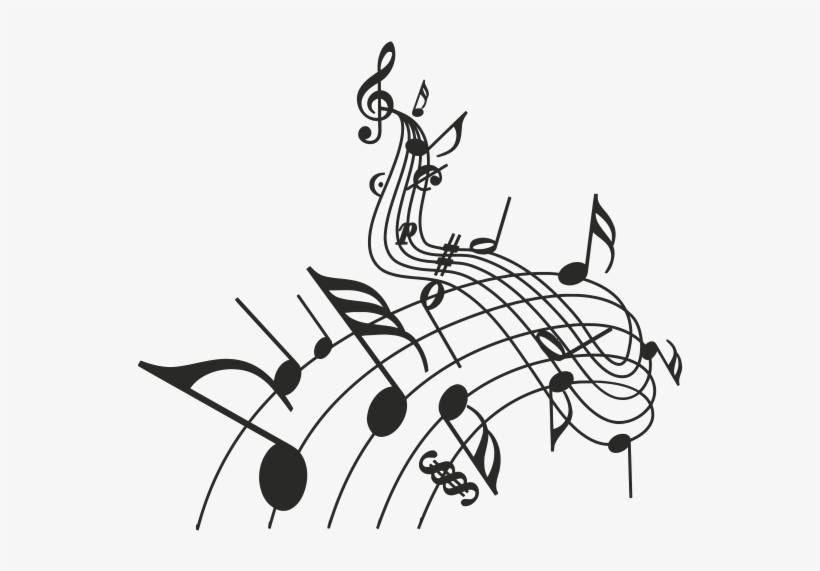 Музыкальный руководитель: Хутамбирдина Адеме СарсембаевнаЗадачи:«Познавательное развитие»Закрепить название музыкальных инструментов: барабан, бубен, колокольчик, металлофон, ложки. «Речевое развитие»Активизация словарного запаса детей.«Художественно-эстетическое развитие»Развивать интерес к музыкальной и театрально - игровой деятельности.Развивать слуховое восприятие и музыкальную память.Способствовать развитию творческих проявлений в разных видах музыкальной деятельности: способы звукоизвлечения, формировать умение игры на музыкальных инструментах, формировать умение передавать в движении характер музыки.Воспитывать у детей эстетическое восприятие, интерес к музыкальным инструментам.Развивать у детей отзывчивость на музыку разного характера, побуждать передавать игровые образы, меняя движения в соответствии со сменой характера музыкального произведения;«Социально коммуникативное развитие»Продолжать развивать коммуникативные навыки.Приобщать детей к элементарным общепринятым нормам и правилам взаимоотношения со сверстниками и взрослыми.Формировать активное участие каждого ребенка в совместной деятельности, проявлять радостное переживание от выполнения заданий.«Физическое развитие»Повысить двигательную активность посредством танцевальных движений.Оборудование:Музыкальные инструменты: барабан, колокольчики, бубен, металлофон, ложки, трещотки.Методы и приемы:Наглядный, словесный, практический, игровой.Ход занятия:Дети входят в музыкальный зал. В углу зала стоит теремок, за которым спрятались дети подготовительной группы в костюмах Медведя, Зайца, Лисы, Мышки.Музыкальный руководитель:Здравствуйте, ребята! Сегодня мы с вами отправимся в сказку, вы любите сказки? (Да).  А для начала мы подарим всем хорошее настроение.Речевая игра: «Утро»Музыкальный руководительУтром рано я встаю,Свою песенку поюИ со мною дружно в ладПодпеваютДети: 100 ребят! (поднимают руки вверх)Вместе: Подпевают 100 ежей, (уф – уф)Подпевают 100 ужей, (ш-ш-ш, сложить ладони)А в берлоге медвежата, (рычат, разводят руки)А в болоте – лягушата (ква - ква, руки согнуты в локтях)Очень важный бегемотС удовольствием поет (А-а, низким голосом)Даже страшный крокодилЭту песню разучил (показывают пасть крокодила руками)Промурлыкала нам кошкаПесню, сидя у окошка (мур - мур, показывают лапки)Слышишь, как под нашей крышей, (палец вверх, крышу показывают)Эту песню поют мыши?  (пи-пи, высоким голосом)Утром рано мы встаемХором песенку поем- А о чем же в ней поется?Дети: Как нам весело живется! (Разводят руки в стороны, прыжок на месте)Музыкальный руководитель:На полянке возле елки,Где гуляют злые волкиСтоял терем – теремокБыл он низок, невысок.В тереме жила лягушка,Бурый мишка, мышь - норушка,Храбрый заяц и лиса.Вот какие чудеса!А вот и наш терем - теремок, давайте постучимся и спросим…Кто же в теремочке живет?Музыка подскажет вамДвери кто откроет нам.Звучит музыка «Зайчик».  Дети дают ответ, что в домике живет Зайчик……Музыка звучит легко, высоко, звонко.Музыкальный руководитель:Ребята, может вы догадались, по музыке кто должен появиться из домика?Дети: Это Зайчик!Выходит Зайчик (ребенок)ЗайкаЗдравствуйте, ребята!Загадаю я вам загадкуВ корзинке у меня лежатНе звенят и не бренчат,А стоит только в руки взятьСразу звонко зазвенят. Что это? (колокольчики) ИГРА: «Тихие и звонкие звоночки» Р. РустамоваТы звени, звоночек, тише,Пусть тебя никто не слышитТы сильней звени звонок,Чтобы каждый слышать мог  Зайка.Молодцы, ребята! Интересно   у вас игра получилась. Побегу я в лес и всех зайчат научу играть в эту игру… До свидания!  (уходит)Музыкальный руководитель:Ребята, а давайте вновь постучимся в домик и узнаем, кто там еще живетМузыка подскажет вамДвери кто откроет нам. ……Звучит музыка «Медведь»… Дети дают ответ, что в домике живет Мишка……Музыка звучит низко, тяжело, медленно.Мишка.Я – Мишка – Шалунишка,Пришел к вам играть. А что я вам принес?  (показывает детям бубен) Дети: бубенБуду с вами я играть,Буду в бубен ударять.Ритмическая игра «Идет Мишка»(Дети по очереди ударяют по бубну на каждую долю, одновременно проговаривая слова)Идет, идет Мишка,Мишка косолапый.Идет, идет Мишка,Держит бочку в лапах.Идет, идет Мишка,По лесу гуляет.Идет, идет Мишка,Шишки собирает.Музыкальный руководитель.Спасибо тебе, Мишенька, за интересную игру. Ступай в лес, ждут тебя лесные друзья…Медведь. До свидания, ребята! (уходит) Ребята, может еще раз, постучимся в домик?Музыка подскажет вамДвери кто откроет нам. ……Звучит музыка «Лиса»… дети дают ответ, что должна появится Лиса. Музыка звучит нежно, плавно, напевно.Лиса.Я - лисичка, хвостик рыжий
К детям в детский сад пришла
Сундучок с секретом с собою принесла.Музыкальный руководитель:А что же лежит в твоем сундучке, Лисонька-Лиса?Лиса.В нем лежат разные музыкальные инструменты, а какие я вам не расскажу…Музыкальный руководитель:А может мы по звуку постараемся определить, что это за музыкальные инструменты?Лиса. Попробуйте!ИГРА: «Угадай, на чем играю»Лиса.Какие вы молодцы, ребята, все инструменты угадали…. Побегу в лес и всем об этом расскажу…До свидания! (лиса уходит)Слышится, плачь из домика.Музыкальный руководитель:Ребята, вы слышите, кажется, кто то в домике плачет…Кто же это может быть? …Из домика выходит Мышка, плачетЧто случилось с тобой Мышка?Мышка.Меня обидела Лисичка, она забрала все музыкальные инструменты и убежала, а мне ни одного инструмента не осталось, а я так хочу с вами поиграть…Музыкальный руководитель:Не плачь, Мышка…. Мы с ребятами что ни будь, придумаем….Музыкальный руководитель.А для начала я вас хочу спросить. Сегодня мы слушали и играли с инструментами, которые дополняют музыку своим шумом и называются они – шумовые. Дети, как вы думаете, а предметы вокруг нас могут издавать звук? Шум? Давайте проверим.ОПЫТ. «ЗВУК ПОВСЮДУ»Педагог предлагает детям послушать, как звучат: бумага, деревянные палочки, посуда, стиральная доска, пуговицы, ключи, расчески и т.д.Вывод: Что звук находится вокруг нас, зазвучать может любой предмет.И поэтому я предлагаю сделать для Мышки шумовой инструмент своими руками из то что есть…Музыкальный руководитель:Сегодня мы с вами здесь откроем мастерскую по изготовлению шумовых инструментов.Ребята, что вы видите на столе? (пустые пластиковые бутылки, горох, пустые коробки из под конфет, карандаши, шуршащая бумага и т.д.)Практическая часть. Дети выбирают необходимый для изготовления музыкальной игрушки материал. Воспитатель и музыкальный руководитель осуществляют помощь. В конце практического занятия у каждого ребенка должен быть один шумовой инструмент.Музыкальный руководитель:Посмотри, Мышка, сколько веселых шумовых инструментов получилось. А может быть мы сыграем в нашем веселом оркестреОРКЕСТР «Веселый оркестр»Мышка. Спасибо вам, ребята. Побегу в лес и всех научу мастерить такие веселые шумовые инструменты…… До Свидания! (уходит)Музыкальный руководитель:И нам пора возвращаться в детский сад. Вам понравилось занятие, а что понравилось больше всего?Какие звери живут в музыкальном теремке?На каком музыкальном инструменте играл зайчик, медведь?А какие музыкальные инструменты принесла нам лиса?Нам пора возвращаться в детский сад.